ДНИ ПЕРМСКОГО БИЗНЕСА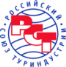 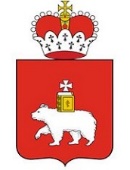 ТУРИЗМ17 – 21 августа 2020 годаOn-line17–21 августа 2020 года Некоммерческая организация «Пермский фонд развития предпринимательства» (центр «Мой бизнес»), Агентство 
по туризму и молодежной политике Пермского края совместно с Центром развития туризма и Пермским региональным отделением Российского Союза Туриндустрии в рамках мероприятия Дни пермского бизнеса организуют серию вебинаров и игровой сериал «авантУристы».Для участия необходимо зарегистрироваться в срок до 17 августа 2020 года на каждое мероприятие. Для того, чтобы получить доступ к игре, Вы должны быть зарегистрированы на каждый вебинар.Контактный телефон по участию: (342) 214-10-80 Грибова Ольга.После регистрации за сутки до мероприятия Вам будут отправлены ссылки для участия.ПРОГРАММА ИГРОВОГО СЕРИАЛА «авантУристы»Разработка новых брендовых маршрутов и турпродуктовПроводится на игровой платформе Discordпри поддержке команды КИБЕРТУР.РФМентор: Дмитрий ШкаевАссистент: Артем КадушкинРЕГИСТРАЦИЯ ПО ССЫЛКЕ https://msppk.ru/events/avanturisty/#formСЕРИЯ ВЕБИНАРОВ «ТУРИСТСКИ ПРИВЛЕКАТЕЛЬНАЯ ТЕРРИТОРИЯ. СОЗДАЕМ ВМЕСТЕ»ДатаВремя (местное)Наименование темы17 августа 202015.00-16.00ИГРАЕМ В БИЗНЕС: ФУНКЦИИ ИГРЫ, КОТОРЫЕ ПРИГОДЯТСЯКакие бывают игры и что полезного в них можно обнаружить?Игра как бизнес - вчера, сегодня и завтра.Чем хороши цифровые игры и чем бесполезная игра отличается от полезной?Как можно использовать игры для развития малого и среднего бизнеса?Как находить и применять эффективные игры в своих турпродукт и инициативах?Какие игры помогли турбизнесу вырасти в реальных условиях?ИНТЕРАКТИВ:Демонстрация игр + игровой челлендж на все 5 днейЭКСПЕРТ: Представитель бизнес-симулятора SimFormer18 августа 202015.00-16.00ПРОДУЦИРУЕМ ИДЕИ: ИГРА КАК ГЕНЕРАЦИЯ В ЦИФРОВОЙ СРЕДЕКакие игры нужно использовать для генерации идей?Виды и типы игр, позволяющие разработать цели и плановые показатели бизнеса.Как развивать собственные компетенции и повышать квалификацию в ходе игры?Как учиться создавать и управлять турпродуктом на примере игры?Каких практических результатов можно достигнуть уже в ходе игры?ИНТЕРАКТИВ:Демонстрация игр + коллективная играЭКСПЕРТ: Александр Айгистов, руководитель Российского агентства развития информационного общества19 августа 202015.00-16.00СИМУЛИРУЕМ И СТИМУЛИРУЕМ: МОДЕЛИРОВАНИЕ ТУРПРОДУКТОВ ВНУТРИ ИГРОВОЙ СРЕДЫЧто такое симулятор и зачем он нужен?Что может дать игра в планировании вашего бизнеса?В какие игры нужно играть каждый день, каждую неделю и один раз в год?Зачем участвовать в мультиплеерных платформах и как это делать правильно?Какие игровые платформы лучше использовать для моделирования?Как использовать опыт игростроя в собственном турбизнесе?Конкретные примеры игр, полезных для моделирования турпродуктовИНТЕРАКТИВ:Демонстрация игр + коллективная играЭКСПЕРТ: Представитель Лаборатории исследований компьютерных игр20 августа 202015.00-16.00АКТИВИЗИРУЕМ КОМАНДУ:ГЕЙМИФИКАЦИЯ ЧЕЛОВЕЧЕСКОГО КАПИТАЛАОчки и пойнты как цели.Игра как тест.Баги и лаги - что нам нужно знать об этом?Как игра позволяет понять, нужно ли работать над турпродуктом с конкретным человеком?Игрок как сотрудник и сотрудник как игрок.Игровые компетенции в бизнесе: новые тенденции на рынке труда.Игра как тест профессиональных навыков и умения работать в команде.Геймификация как инструмент командообразования и фасилитации.ИНТЕРАКТИВ:Демонстрация игр + коллективная цифровая играЭКСПЕРТ: Дмитрий Цветков, коммерческий директор разработчика цифровых решений Team 9121 августа 202015.00-16.00ПОБЕЖДАЕМ КОНКУРЕНТОВ: ИГРА КАК ЯРКИЙ СТРАТЕГИЧЕСКИЙ ОПЫТЦифровые стратегии и их использование в турбизнесе: новый опыт и полезные навыкиУскорение и повышение эффективности обучения проектной команды и самообучения предпринимателя.Зачем нужен внимательный подход к выбору стратегий?Ретроспектива стратегического жанра: что мы упустили.Игры на стыке жанров: от симулятора к стратегии.Как применить опыт цифровой стратегии в реальности?Что мы сможем сделать уже завтра, используя накопленный опыт?ИНТЕРАКТИВ:Демонстрация игр + коллективная играЭКСПЕРТ: Представитель портала Gamestudies.ruДатаВремя (местное)Наименование темы18 августа 202016.30-18.00Мастер-план территории: логика вашей истории успехаЭксперт: Игорь Большаков, секретарь Федерального экспертного совета по местному и общественному самоуправлению и местным сообществам, эксперт с 30-летним стажем в области проектного и муниципального управления (руководил проектами и структурными подразделениями, консультировал города и регионы, межгородские объединения, отраслевые ассоциации, международные организации и органы государственной власти)Ведущий: Дмитрий Шкаев, эксперт-консультант, вице-президент Национальной технологической палатыВ ходе вебинара будут представлены яркие международные примеры мастер-планирования и стратегического проектирования в городах и на объектах городской инфраструктуры. Не останется без внимания и опыт российских городов, доказавших свое право на заметное место в мировых рейтингах привлекательных дестинаций. Слушателям вебинара будет предоставлена возможность высказать свое мнение, поделиться наработками и рассказать о проблемах, с которыми они столкнулись.╶	Что такое мастер-планирование и почему оно так необходимо?╶	Кто разрабатывает мастер-планы и как это происходит?╶	Сколько стоит разработка мастер-плана и как оптимизировать бюджет?╶	Зачем использовать международный опыт в мастер-планировании?╶	Мастер-план: 10 действий, которые нужно совершить╶	Цифровые технологии и мастер-планирование: как упростить себе задачуРЕГИСТРАЦИЯ ПО ССЫЛКЕ https://msppk.ru/events/master-plan-territorii-logika-vashey-istorii-uspekha/#form19 августа 202016.30-18.00Дестинации как точка притяжения туристов и инвесторов, механизмы привлечения	Эксперт: Михаил Мартынюк, заместитель руководителя секретариата Международной ассоциации «Породненные города», постоянный участник экспертных совещаний Парламентского собрания Союза Беларуси и России и др. межгосударственных объединений, организатор делового и экспертного сотрудничества между городами России, Германии, Финляндии, Болгарии и др. СтранВедущий: Дмитрий Шкаев, эксперт-консультант, вице-президент Национальной технологической палатыВ ходе вебинара будут раскрыты основные параметры успешной дестинации как точки притяжения инвестиционных и туристских потоков, рассмотрены механизмы привлечения средств и людей. Слушатели вебинара узнают, как правильно выстроить процедуру взаимодействия с инвесторами и партнерами, как грамотно «упаковать» дестинацию для презентации на национальном и международном уровнях, как выявить «болевые точки» туристского объекта или маршрута и выработать решения проблем.╶	Дестинация - новый термин и старое значение╶	Инвестор как клиент: правильное позиционирование дестинации╶	Формы работы с инвесторами и необходимая документация╶	Презентация как ключевой драйвер продвижения дестинации╶	Успешные примеры позиционирования дестинаций╶	Маркетинг дестинаций и брендинг территорий как инструментыРЕГИСТРАЦИЯ ПО ССЫЛКЕ https://msppk.ru/events/destinatsii-kak-tochka-prityazheniya-turistov-i-investorov-mekhanizmy-privlecheniya/#form20 августа 202016.30-18.00Муниципалитеты в туризме: международный опыт и успешные кейсыЭксперт: Габриэль Кочофа, заместитель Генерального секретаря Евразийской организации экономического сотрудничества, глава международной инициативы «Keep Africa Mooving», заместитель председателя Африканской деловой инициативы, член Исполнительного комитета FISU, чрезвычайный и полномочный посолВедущий: Дмитрий Шкаев, эксперт-консультант, вице-президент Национальной технологической палатыВ ходе вебинара запланирован обзор наиболее интересных кейсов - на примере городов и регионов, эффективно позиционирующих себя на международной арене: в туризме, спорте и других формах активности. Эти примеры позволят участникам не только изучить истории успеха коллег, но и применить отдельные элементы их стратегий в развитии собственных объектов. Большая палитра международного опыта открывает широкие возможности для креативного подхода в планировании новых туристских инициатив, проектов и маршрутов.╶	Муниципалитеты Европы: старые традиции и новаторский подход╶	Муниципалитеты Азии: рост и развитие в сложных условиях╶	Муниципалитеты Африки: перспективы нового экономического чуда╶	Российские города: успешные кейсы и позитивные стороны╶	Поствирусная реальность: выход из кризиса и новые перспективыРЕГИСТРАЦИЯ ПО ССЫЛКЕhttps://msppk.ru/events/munitsipalitety-v-turizme-mezhdunarodnyy-opyt-i-uspeshnye-keysy/#form21 августа 202016.30-18.00Туризм как экосистема: генерация и жизненный цикл проектовЭксперт: Александра Никанорова, эксперт в области туризма и устойчивого развития регионов, научный сотрудник МГУ имени М.В. Ломоносова, консультант проектов по развитию туристско-рекреационных комплексов в Российской Федерации, консультант Ростуризма, член Русского географического общества и Национальной академии туризмаВедущий: Дмитрий Шкаев, эксперт-консультант, вице-президент Национальной технологической палатыВ ходе вебинара туризм будет рассмотрен как большая экосистема взаимосвязанных элементов, часть из которых порой выпадает из поля зрения участников туристского рынка. Экосистема туризма предполагает глубокое понимание механизмов формирования интереса, привлечения внимания к дестинациям, работы с партнерами и контрагентами. На наиболее ярких примерах экологического, промышленного и киберспортивного туризма участники вебинара увидят наиболее важные взаимосвязи внутри такой экосистемы и научатся с ними работать.╶	Туризм как экосистема: очевидное и неочевидное╶	Экосистема экологического туризма: правильные «зеленые» проекты╶	Экосистема промышленного туризма: индустрия для индустрии╶	Экосистема киберспортивного туризма: новая веха в истории╶	Жизненный цикл туристского проекта: от А до Я╶	Генерация и фасилитация как методы продуцирования крутых идейРЕГИСТРАЦИЯ ПО ССЫЛКЕ  https://msppk.ru/events/turizm-kak-ekosistema-generatsiya-i-zhiznennyy-tsikl-proektov/#form